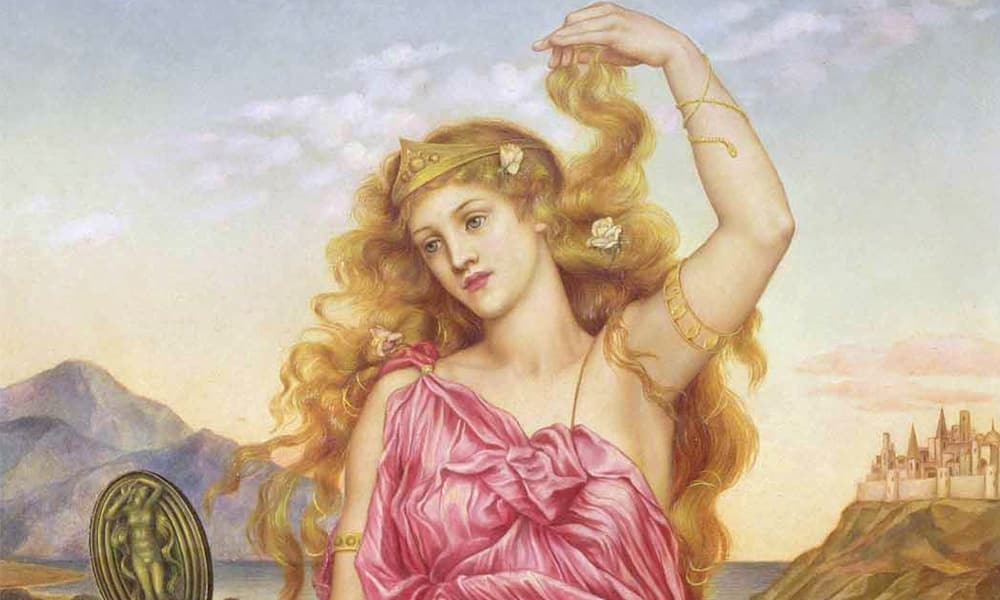 Helena